Photo 2: Menominee Tribal Enterprise proudly displays their motto on the side of a truck, “The leader in sustainable forest products for over 100 years.”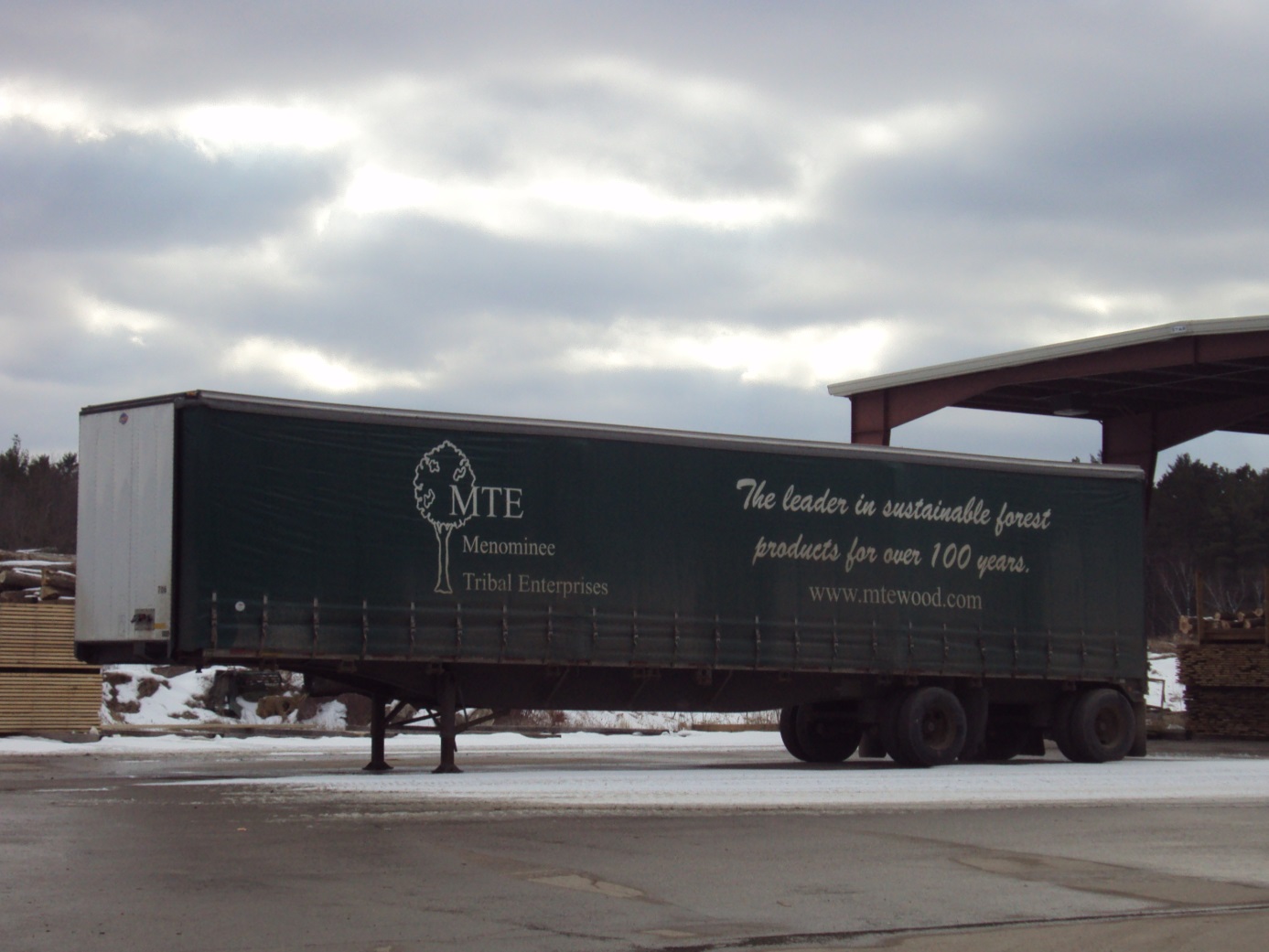 